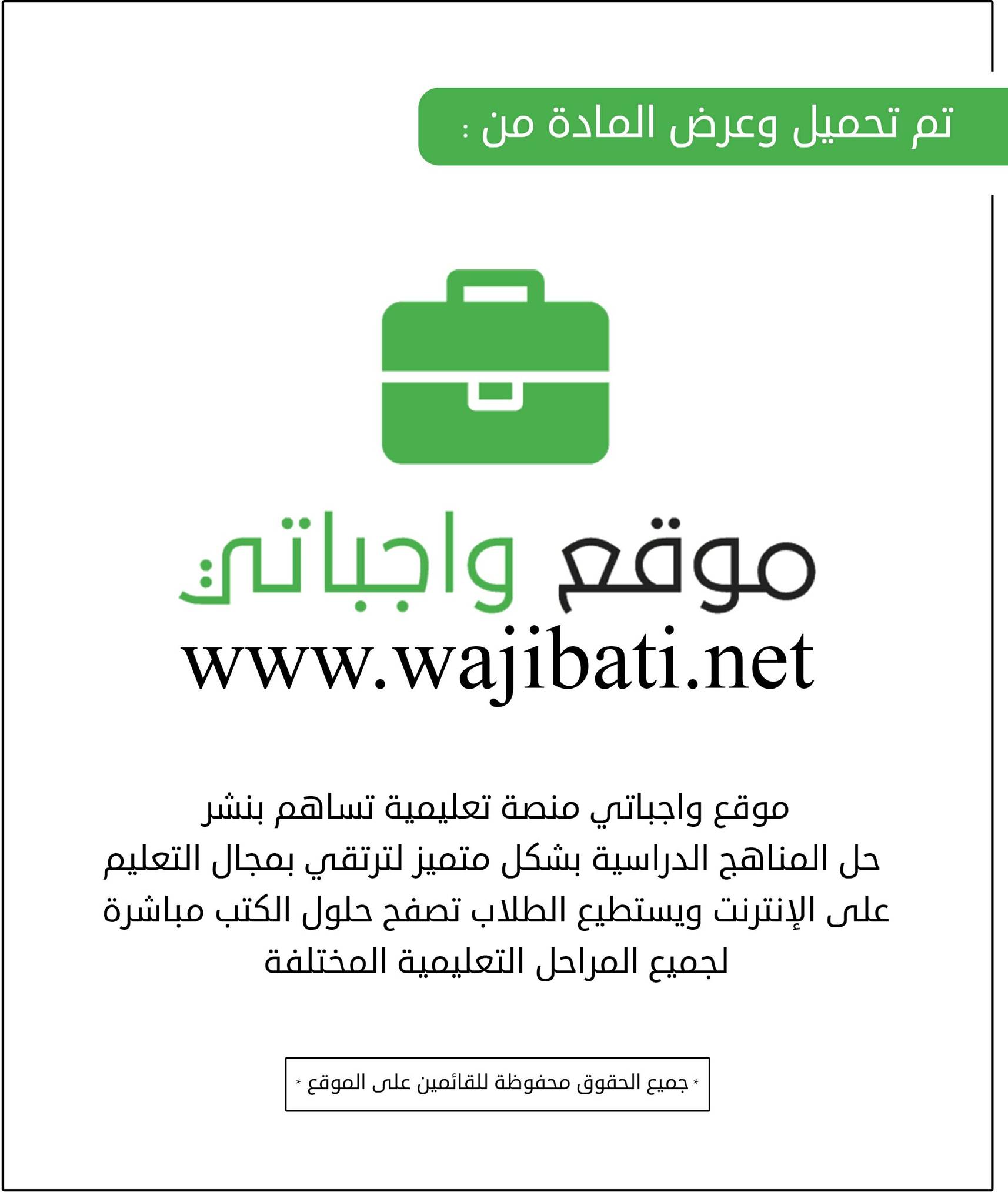 توزيع منهج مادة  (   القرآن الكريم  )   للصف  (  الرابع الابتدائي ) الفصل الدراسي الثاني  (1440-1441هـ) توزيع منهج مادة  (   القرآن الكريم  )   للصف  (  الرابع الابتدائي ) الفصل الدراسي الثاني  (1440-1441هـ) توزيع منهج مادة  (   القرآن الكريم  )   للصف  (  الرابع الابتدائي ) الفصل الدراسي الثاني  (1440-1441هـ) توزيع منهج مادة  (   القرآن الكريم  )   للصف  (  الرابع الابتدائي ) الفصل الدراسي الثاني  (1440-1441هـ) توزيع منهج مادة  (   القرآن الكريم  )   للصف  (  الرابع الابتدائي ) الفصل الدراسي الثاني  (1440-1441هـ) توزيع منهج مادة  (   القرآن الكريم  )   للصف  (  الرابع الابتدائي ) الفصل الدراسي الثاني  (1440-1441هـ) توزيع منهج مادة  (   القرآن الكريم  )   للصف  (  الرابع الابتدائي ) الفصل الدراسي الثاني  (1440-1441هـ) توزيع منهج مادة  (   القرآن الكريم  )   للصف  (  الرابع الابتدائي ) الفصل الدراسي الثاني  (1440-1441هـ) توزيع منهج مادة  (   القرآن الكريم  )   للصف  (  الرابع الابتدائي ) الفصل الدراسي الثاني  (1440-1441هـ) الأسبوع24/5/144128/5/144128/5/1441الأسبوع1/6/14411/6/14411/6/14415/6/14411تلاوة سورة ق من آية 1 – 20   تلاوة سورة ق من آية 21 – أخرهاتلاوة سورة ق من آية 1 – 20   تلاوة سورة ق من آية 21 – أخرهاتلاوة سورة ق من آية 1 – 20   تلاوة سورة ق من آية 21 – أخرها2حفظ سورة الجن من آية 1 – 10حفظ سورة الجن من آية 1 – 10حفظ سورة الجن من آية 1 – 10حفظ سورة الجن من آية 1 – 10الأسبوع14/5/1440هـ18/5/1440هـ18/5/1440هـالأسبوع21/5/1440هـ21/5/1440هـ21/5/1440هـ25/5/1440هـ3تلاوة سورة الحجرات  من آية 1 – 11 تلاوة سورة الحجرات من آية 12 – أخرهاتلاوة سورة الحجرات  من آية 1 – 11 تلاوة سورة الحجرات من آية 12 – أخرهاتلاوة سورة الحجرات  من آية 1 – 11 تلاوة سورة الحجرات من آية 12 – أخرها4حفظ سورة الجن  من آية 11 – 20حفظ سورة الجن  من آية 11 – 20حفظ سورة الجن  من آية 11 – 20حفظ سورة الجن  من آية 11 – 20الأسبوع22/6/144126/6/144126/6/1441الأسبوع29/6/144129/6/144129/6/14413/7/14415تلاوة سورة الفتح من آية 1 – 20 تلاوة سورة الفتح من آية 21 – أخرهاتلاوة سورة الفتح من آية 1 – 20 تلاوة سورة الفتح من آية 21 – أخرهاتلاوة سورة الفتح من آية 1 – 20 تلاوة سورة الفتح من آية 21 – أخرها6حفظ سورة الجن من آية 21 – أخرهاحفظ سورة الجن من آية 21 – أخرهاحفظ سورة الجن من آية 21 – أخرهاحفظ سورة الجن من آية 21 – أخرهاالأسبوع6/7/144110/7/144110/7/1441الأسبوع13/7/144113/7/144117/7/144117/7/14417تلاوة سورة محمد من آية 1 – 20تلاوة سورة محمد من آية 1 – 20تلاوة سورة محمد من آية 1 – 208تلاوة سورة محمد من آية 21 – أخرهاتلاوة سورة محمد من آية 21 – أخرهاتلاوة سورة محمد من آية 21 – أخرهاتلاوة سورة محمد من آية 21 – أخرهاالأسبوع20/7/144124/7/144124/7/1441الأسبوع27/7/144127/7/144127/7/14412/8/14419حفظ سورة نوح من آية 1 – 10حفظ سورة نوح من آية 1 – 10حفظ سورة نوح من آية 1 – 1010تلاوة سورة الأحقاف من آية 1 – 20تلاوة سورة الأحقاف من آية 1 – 20تلاوة سورة الأحقاف من آية 1 – 20تلاوة سورة الأحقاف من آية 1 – 20الأسبوع5/8/14419/8/14419/8/1441الأسبوع12/8/144112/8/144116/8/144116/8/144111حفظ سورة نوح من آية 11 – 20حفظ سورة نوح من آية 11 – 20حفظ سورة نوح من آية 11 – 2012تلاوة سورة الأحقاف من آية 21 – أخرهاتلاوة سورة الأحقاف من آية 21 – أخرهاتلاوة سورة الأحقاف من آية 21 – أخرهاتلاوة سورة الأحقاف من آية 21 – أخرهاالأسبوع19/8/144123/8/144123/8/1441الأسبوع26/8/144126/8/144130/8/144130/8/144113تلاوة سورة الجاثية من آية 1 – 20تلاوة سورة الجاثية من آية 1 – 20تلاوة سورة الجاثية من آية 1 – 2014حفظ سورة نوح من آية 21 – أخرها تلاوة سورة الجاثية من آية 21 – آخرها  حفظ سورة نوح من آية 21 – أخرها تلاوة سورة الجاثية من آية 21 – آخرها  حفظ سورة نوح من آية 21 – أخرها تلاوة سورة الجاثية من آية 21 – آخرها  حفظ سورة نوح من آية 21 – أخرها تلاوة سورة الجاثية من آية 21 – آخرها  الأسبوع3/9/14417/9/14417/9/1441الأسبوع10/9/144110/9/144110/9/144114/9/144115تسميع سورة الجنتسميع سورة نوحتسميع سورة الجنتسميع سورة نوحتسميع سورة الجنتسميع سورة نوح16استكمال البرامج العلاجية للطالبات غير المتقنات  لمعايير التقويماستكمال البرامج العلاجية للطالبات غير المتقنات  لمعايير التقويماستكمال البرامج العلاجية للطالبات غير المتقنات  لمعايير التقويماستكمال البرامج العلاجية للطالبات غير المتقنات  لمعايير التقويمالأسبوع8/10/144119/10/144119/10/14411718الاختباراتالاختباراتالاختباراتمعلم المادةأ/معلم المادةأ/معلم المادةأ/المشرف التربويأ/المشرف التربويأ/المشرف التربويأ/قائد المدرسةأ/قائد المدرسةأ/قائد المدرسةأ/